Bryan Jacobson Memorial Scholarship Application Deadline:  May 1st, 2024(Return this application to Mr. Schafer)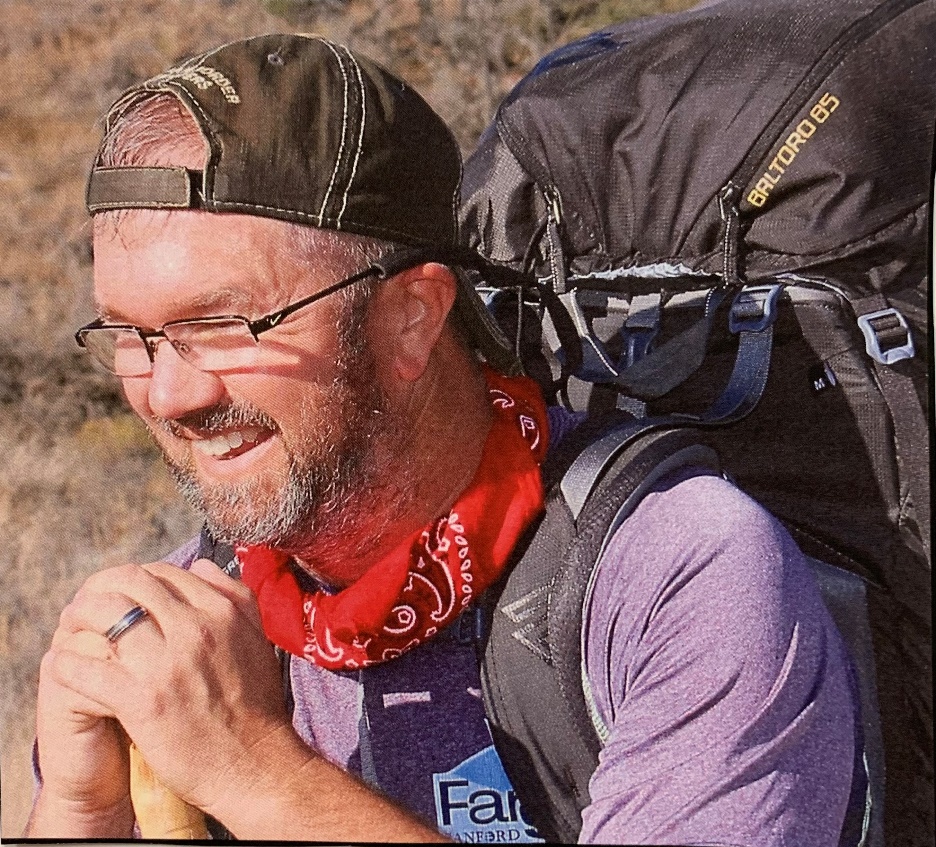 Eligibility:Student must be a 2024 graduate of Clearbrook-Gonvick SchoolStudent must be reliable and responsible  Planning to attend a post-secondary institution/college Preference will be given to a student who can see themselves eventually returning to the Clearbrook community to resideSchool Involvement: ______________________________________________________________________________________________________________________________________________________________________________________________________________________________________________________________________________________________________________________________________________________________________________________________________________________________________________________________________________________________________________________________Future Plans: ______________________________________________________________________________________________________________________________________________________________________________________________________________________________________________________________________________________________________________________________________________________________________________________________________________________________________________________________________________________________________________________________Community Service:______________________________________________________________________________________________________________________________________________________________________________________________________________________________________________________________________________________________________________________________________________________________________________________________________________________________________________________________________________________________________________________________Work Experience:______________________________________________________________________________________________________________________________________________________________________________________________________________________________________________________________________________________________________________________________________________________________________________________________________________________________________________________________________________________________________________________________Additional information about yourself you would like to share:______________________________________________________________________________________________________________________________________________________________________________________________________________________________________________________________________________________________________________________________________________________________________________________________________________________________________________________________________________________________________________________________Name:Major Area of Study:Date:School Planning to Attend:Phone Number:Current GPA:Personal Email: 